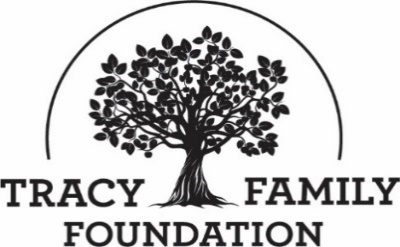 Tracy Family Foundation Board Meeting MinutesMEETING DAY ONE: APRIL 12, 2022WELCOME & OPENING PRAYER: JEAN & SUSIEABOUT ROBERT & DOROTHY TRACY: WANDAAPPROVE MINUTES: JEAN2022 BOARD, STAFF, NGAB, & COMMITTEE MEMBERS:  JEANTFF COMPASSES: DAN, JEAN, & STAFFGRANT DECISION-MAKING PROCESS: TERRYGRANT APPLICATION REVIEW & FUNDING DECISIONS:  DAN, TERRY, ANGIE, & JEANDOROTHY TRACY (DT) ESTATE GIFT: DANGRANT PROGRAMS & APPROACHES: JEAN & DAN  TRACY FAMILY EDUCATION: DAN, MEGAN, & JEANBROWN COUNTY EARLY LEARNING CENTER (BCELC) and DOROTHY TRACY EDUCATION CENTER (DTEC): DAN & ANGIEFOCUS AREA, CAPACITY BUILDING, & NGAB UPDATES/Q&A: ALL TFF STAFFTFF OFFICE: DAN2022 DASHBOARD: DANTFF RETREAT DATE CHANGE: JEANADJOURN: JEANMEETING DAY TWO: APRIL 13, 2022OPENING PRAYER: SUSIE2022 YEAR-TO-DATE FINANCIALS:  DAN & KRISTININVESTMENT COMMITTEE REPORT:  DANSTAFF UPDATE – FINANCE MANAGER: DANPRESIDENT TRANSITION PLAN: JEANTRACY FAMILY PHILANTHROPIC PLATFORM: JEANPOLICY REVIEW: JEAN25TH ANNIVERSARY CELEBRATION AND RETREAT: DANNEXT MEETING DATES & EXPONENT PHILANTHROPY CONFERENCE DATES: JEANADJOURN: JEANAN EXECUTIVE SESSION WAS HELD IMMEDIATELY FOLLOWING THE BOARD MEETING.  THERE ARE SEPARATE MINUTES FOR THE EXECUTIVE SESSION.DATE:April 12-13, 2022TIME:April 12:  10:00 a.m. – 4:45 p.m.April 13:  8:00 a.m. – 10:45 a.m., then Executive SessionLOCATION:Dot Foods: Chesterfield, MOTRUSTEE ATTENDEES:Jean Buckley, Susie Stamerjohn, Wanda Tracy, Ben Tracy, Kristin Tracy, Linda Tracy, Kenzie Tracy, Mark Yingling, Sam Sullivan, Tim CurtinMINUTES/STAFF ATTENDEE:Kim BielikTFF STAFF ATTENDEE:Dan Teefey, Angie Schlater, Megan Costigan, Terry Jenkins (Angie, Megan, and Terry present for day one only)DiscussionJean welcomed everyone to the meeting.  Susie opened the meeting with a prayer. Jean welcomed everyone to the meeting.  Susie opened the meeting with a prayer. Jean welcomed everyone to the meeting.  Susie opened the meeting with a prayer. CONCLUSIONSAction itemsAction itemsPerson responsibleDeadlineAssign someone to open the July board meeting with a prayer. Send the prayer to the board & staff. Assign someone to open the July board meeting with a prayer. Send the prayer to the board & staff. Susie07/01/2022DiscussionWanda shared a story about Dorothy always staying positive and never complaining. Her faith always got her through.  One of her favorite sayings was “This too shall pass”. Wanda shared a story about Dorothy always staying positive and never complaining. Her faith always got her through.  One of her favorite sayings was “This too shall pass”. Wanda shared a story about Dorothy always staying positive and never complaining. Her faith always got her through.  One of her favorite sayings was “This too shall pass”. CONCLUSIONSAction itemsAction itemsPerson responsibleDeadlineDiscussionJean asked for a motion to approve the 2/8/2022 board minutes.Jean asked for a motion to approve the 2/8/2022 board minutes.Jean asked for a motion to approve the 2/8/2022 board minutes.CONCLUSIONSSusie made a motion to approve the 2/8/2022 minutes.  Wanda seconded the motion, and all were in favor.Susie made a motion to approve the 2/8/2022 minutes.  Wanda seconded the motion, and all were in favor.Susie made a motion to approve the 2/8/2022 minutes.  Wanda seconded the motion, and all were in favor.Action itemsAction itemsPerson responsibleDeadlineSecure DocuSign signatures.Secure DocuSign signatures.Jean1/1/2023DiscussionThe 2022 roster of trustees, staff, NGAB members, and Advisory Committee members was shared to acknowledge the many individuals who give of their time and talent to support and accomplish the work of TFF. The 2022 roster of trustees, staff, NGAB members, and Advisory Committee members was shared to acknowledge the many individuals who give of their time and talent to support and accomplish the work of TFF. The 2022 roster of trustees, staff, NGAB members, and Advisory Committee members was shared to acknowledge the many individuals who give of their time and talent to support and accomplish the work of TFF. CONCLUSIONSAction itemsAction itemsPerson responsibleDeadlinePopulate the Compensation and Nominating CommitteesPopulate the Compensation and Nominating CommitteesJean7/1/2022DiscussionJean, Dan, and the staff shared details about the compasses that drive the work of the foundation, those being: 2019-28 Long Range Plan, 2020-24 Long Range Plan, and the 2022 staff goals. Jean, Dan, and the staff shared details about the compasses that drive the work of the foundation, those being: 2019-28 Long Range Plan, 2020-24 Long Range Plan, and the 2022 staff goals. Jean, Dan, and the staff shared details about the compasses that drive the work of the foundation, those being: 2019-28 Long Range Plan, 2020-24 Long Range Plan, and the 2022 staff goals. CONCLUSIONSA review of these compasses annually at the first in-person board meeting of the year is very helpful for the board. A review of these compasses annually at the first in-person board meeting of the year is very helpful for the board. A review of these compasses annually at the first in-person board meeting of the year is very helpful for the board. Action itemsAction itemsPerson responsibleDeadlineSend 2019-38 LRSP and status update information to trustees and staff.Send 2019-38 LRSP and status update information to trustees and staff.Jean6/1/2022Send 2019-38 LRP status update to family members and consider having a cover page with highlights.Send 2019-38 LRP status update to family members and consider having a cover page with highlights.Jean6/1/2022Draft a list of projects that TFF would consider if a larger % of Dot pre-tax profit dollars were available to TFF. Draft a list of projects that TFF would consider if a larger % of Dot pre-tax profit dollars were available to TFF. Jean & Dan7/15/2022DiscussionTerry reviewed the grant review process and the grant decision-making process with the board. Terry reviewed the grant review process and the grant decision-making process with the board. Terry reviewed the grant review process and the grant decision-making process with the board. CONCLUSIONSAction itemsAction itemsPerson responsibleDeadlineDiscussionJean reminded everyone of the TFF Conflict of Interest Disclosure.  The board then moved forward with making funding decisions. Dan reported on Grant Variance decisions, Staff Discretionary Grant decisions, and Invitation Grant approvals. Jean reminded everyone of the TFF Conflict of Interest Disclosure.  The board then moved forward with making funding decisions. Dan reported on Grant Variance decisions, Staff Discretionary Grant decisions, and Invitation Grant approvals. Jean reminded everyone of the TFF Conflict of Interest Disclosure.  The board then moved forward with making funding decisions. Dan reported on Grant Variance decisions, Staff Discretionary Grant decisions, and Invitation Grant approvals. CONCLUSIONSFunding decisions are noted below. GRANT APPROVALS: Brown County Community Unit School District #1: $24,116Brown County Community Unit School District #1: $14,505Brown County Community Unit School District #1: $63,160Brown County Community Unit School District #1: $4,000Brown County Community Unit School District #1: $1,154Carrollton Public Library: $5,000Centenary United Methodist Church: $60,000City of Mt. Sterling: $75,000Colonel George Iles Elementary School: $25,000Community Foundation Serving West Central IL & Northeast MO: $12,000Community Foundation Serving West Central IL & Northeast MO: $30,000Community Unit School District #4 Mendon: Up to $30,001 (pending Site Visit)Covered Bottoms Diaper Bank: $15,000Fellowship of Christian Athletes: Up to $7,500 (pending final roster)Fellowship of Christian Athletes: $25,000 (plus $5000 Challenge Grant)Four Star Public Library District: $5,000Good Food Collaborative: $15,000Jacksonville Promise NFP: Up to $35,000 (pending Site Visit)National TTT Society IL Chapter AI: Up to $5,000 (pending Site Visit)Our Saviour School: $30,000Pittsfield Public Library: $5,000Quincy Catholic Elementary Schools Foundation: $25,000Quincy Notre Dame High School: $30,000Quincy Notre Dame High School: Up to $14,000 (pending final roster)Routt Catholic High School: Up to $30,000 (pending finalized marketing materials)Rushville Public Library: $5,000St. Alexius Church: Up to $12,000 (pending final actual cost and Final Report)St. Francis Solanus School: $30,000St. Francis/Holy Ghost School: Up to $30,000 (pending final curriculum decision)St. Paul School: $15,000St. Paul School: $15,000The HUB – Arts and Culturally Center: $20,000 (plus $5000 Challenge Grant)West Central Child Care Connection: $69,124White Hall Township Library: $10,000CHALLENGE GRANT APPROVALS:Fellowship of Christian Athletes: $5,000 (1:1, new donors by 12/1/22)The Hub – Arts and Culturally Center: $5,000 (1:1, new money by 12/2/22)SITE VISITS APPROVALS:BioSTL Stem Coaching LLC, DBA: Science CoachDENIED FUNDINGBoyd Health Care ServicesFunding decisions are noted below. GRANT APPROVALS: Brown County Community Unit School District #1: $24,116Brown County Community Unit School District #1: $14,505Brown County Community Unit School District #1: $63,160Brown County Community Unit School District #1: $4,000Brown County Community Unit School District #1: $1,154Carrollton Public Library: $5,000Centenary United Methodist Church: $60,000City of Mt. Sterling: $75,000Colonel George Iles Elementary School: $25,000Community Foundation Serving West Central IL & Northeast MO: $12,000Community Foundation Serving West Central IL & Northeast MO: $30,000Community Unit School District #4 Mendon: Up to $30,001 (pending Site Visit)Covered Bottoms Diaper Bank: $15,000Fellowship of Christian Athletes: Up to $7,500 (pending final roster)Fellowship of Christian Athletes: $25,000 (plus $5000 Challenge Grant)Four Star Public Library District: $5,000Good Food Collaborative: $15,000Jacksonville Promise NFP: Up to $35,000 (pending Site Visit)National TTT Society IL Chapter AI: Up to $5,000 (pending Site Visit)Our Saviour School: $30,000Pittsfield Public Library: $5,000Quincy Catholic Elementary Schools Foundation: $25,000Quincy Notre Dame High School: $30,000Quincy Notre Dame High School: Up to $14,000 (pending final roster)Routt Catholic High School: Up to $30,000 (pending finalized marketing materials)Rushville Public Library: $5,000St. Alexius Church: Up to $12,000 (pending final actual cost and Final Report)St. Francis Solanus School: $30,000St. Francis/Holy Ghost School: Up to $30,000 (pending final curriculum decision)St. Paul School: $15,000St. Paul School: $15,000The HUB – Arts and Culturally Center: $20,000 (plus $5000 Challenge Grant)West Central Child Care Connection: $69,124White Hall Township Library: $10,000CHALLENGE GRANT APPROVALS:Fellowship of Christian Athletes: $5,000 (1:1, new donors by 12/1/22)The Hub – Arts and Culturally Center: $5,000 (1:1, new money by 12/2/22)SITE VISITS APPROVALS:BioSTL Stem Coaching LLC, DBA: Science CoachDENIED FUNDINGBoyd Health Care ServicesFunding decisions are noted below. GRANT APPROVALS: Brown County Community Unit School District #1: $24,116Brown County Community Unit School District #1: $14,505Brown County Community Unit School District #1: $63,160Brown County Community Unit School District #1: $4,000Brown County Community Unit School District #1: $1,154Carrollton Public Library: $5,000Centenary United Methodist Church: $60,000City of Mt. Sterling: $75,000Colonel George Iles Elementary School: $25,000Community Foundation Serving West Central IL & Northeast MO: $12,000Community Foundation Serving West Central IL & Northeast MO: $30,000Community Unit School District #4 Mendon: Up to $30,001 (pending Site Visit)Covered Bottoms Diaper Bank: $15,000Fellowship of Christian Athletes: Up to $7,500 (pending final roster)Fellowship of Christian Athletes: $25,000 (plus $5000 Challenge Grant)Four Star Public Library District: $5,000Good Food Collaborative: $15,000Jacksonville Promise NFP: Up to $35,000 (pending Site Visit)National TTT Society IL Chapter AI: Up to $5,000 (pending Site Visit)Our Saviour School: $30,000Pittsfield Public Library: $5,000Quincy Catholic Elementary Schools Foundation: $25,000Quincy Notre Dame High School: $30,000Quincy Notre Dame High School: Up to $14,000 (pending final roster)Routt Catholic High School: Up to $30,000 (pending finalized marketing materials)Rushville Public Library: $5,000St. Alexius Church: Up to $12,000 (pending final actual cost and Final Report)St. Francis Solanus School: $30,000St. Francis/Holy Ghost School: Up to $30,000 (pending final curriculum decision)St. Paul School: $15,000St. Paul School: $15,000The HUB – Arts and Culturally Center: $20,000 (plus $5000 Challenge Grant)West Central Child Care Connection: $69,124White Hall Township Library: $10,000CHALLENGE GRANT APPROVALS:Fellowship of Christian Athletes: $5,000 (1:1, new donors by 12/1/22)The Hub – Arts and Culturally Center: $5,000 (1:1, new money by 12/2/22)SITE VISITS APPROVALS:BioSTL Stem Coaching LLC, DBA: Science CoachDENIED FUNDINGBoyd Health Care ServicesAction itemsAction itemsPerson responsibleDeadlineProcess grants Process grants Kim and Dan5/15/22Schedule Site VisitsSchedule Site VisitsDan6/15/22Discussion Dan walked the trustees through the details of the $1.8M DT Estate Gift. He then  provided a status update and led a discussion on the potential projects. St. Mary School/Holy Family Church – Facility ImprovementsQ: St. Mary School: Prior to the April board meeting, TFF approved $80,000 for new windows. The SMS windows price increased to $103,078 from the original $80K quote.  Does TFF want to cover the additional $23,078 from Dorothy’s estate gift? Q: Holy Family Church:  Approximately $581,570 is needed to complete Holy Family Church renovations ($1,121,318 total project cost). Does TFF want to explore assisting with the remaining $581,570 needed for Holy Family Church renovations?Brown County Public Library – New Library ConstructionQ:  TFF recently awarded a $350,000 grant for the construction of a new public library. However, TFF did not use the DT Estate Gift funds for this project. Should TFF consider the $350,000 grant to be a part of the DT estate gift?Trailways – Memorial Trail & Lake TrailIn 2022, TFF approved $100,050 for engineering fees for the Memorial Trail. TFF has $250,000 in the 2022 budget for BC Trailways. It has not yet been decided if the grant dollars for the trailway will come from the DT Estate Gift.  Joel Oliver Memorial Swimming Pool – Facility ImprovementsThe Park District has applied to the state for a $500K grant. As the state grant requires a 1:1 match on state funds awarded, we will wait to consider funding for this project until they hear from the state on their application.Flowers/Landscaping for Uptown Mt. SterlingQ: Are we ready to remove uptown landscaping/flowers from this project list as Action Brown County has restricted funds for this purpose?Dan walked the trustees through the details of the $1.8M DT Estate Gift. He then  provided a status update and led a discussion on the potential projects. St. Mary School/Holy Family Church – Facility ImprovementsQ: St. Mary School: Prior to the April board meeting, TFF approved $80,000 for new windows. The SMS windows price increased to $103,078 from the original $80K quote.  Does TFF want to cover the additional $23,078 from Dorothy’s estate gift? Q: Holy Family Church:  Approximately $581,570 is needed to complete Holy Family Church renovations ($1,121,318 total project cost). Does TFF want to explore assisting with the remaining $581,570 needed for Holy Family Church renovations?Brown County Public Library – New Library ConstructionQ:  TFF recently awarded a $350,000 grant for the construction of a new public library. However, TFF did not use the DT Estate Gift funds for this project. Should TFF consider the $350,000 grant to be a part of the DT estate gift?Trailways – Memorial Trail & Lake TrailIn 2022, TFF approved $100,050 for engineering fees for the Memorial Trail. TFF has $250,000 in the 2022 budget for BC Trailways. It has not yet been decided if the grant dollars for the trailway will come from the DT Estate Gift.  Joel Oliver Memorial Swimming Pool – Facility ImprovementsThe Park District has applied to the state for a $500K grant. As the state grant requires a 1:1 match on state funds awarded, we will wait to consider funding for this project until they hear from the state on their application.Flowers/Landscaping for Uptown Mt. SterlingQ: Are we ready to remove uptown landscaping/flowers from this project list as Action Brown County has restricted funds for this purpose?Dan walked the trustees through the details of the $1.8M DT Estate Gift. He then  provided a status update and led a discussion on the potential projects. St. Mary School/Holy Family Church – Facility ImprovementsQ: St. Mary School: Prior to the April board meeting, TFF approved $80,000 for new windows. The SMS windows price increased to $103,078 from the original $80K quote.  Does TFF want to cover the additional $23,078 from Dorothy’s estate gift? Q: Holy Family Church:  Approximately $581,570 is needed to complete Holy Family Church renovations ($1,121,318 total project cost). Does TFF want to explore assisting with the remaining $581,570 needed for Holy Family Church renovations?Brown County Public Library – New Library ConstructionQ:  TFF recently awarded a $350,000 grant for the construction of a new public library. However, TFF did not use the DT Estate Gift funds for this project. Should TFF consider the $350,000 grant to be a part of the DT estate gift?Trailways – Memorial Trail & Lake TrailIn 2022, TFF approved $100,050 for engineering fees for the Memorial Trail. TFF has $250,000 in the 2022 budget for BC Trailways. It has not yet been decided if the grant dollars for the trailway will come from the DT Estate Gift.  Joel Oliver Memorial Swimming Pool – Facility ImprovementsThe Park District has applied to the state for a $500K grant. As the state grant requires a 1:1 match on state funds awarded, we will wait to consider funding for this project until they hear from the state on their application.Flowers/Landscaping for Uptown Mt. SterlingQ: Are we ready to remove uptown landscaping/flowers from this project list as Action Brown County has restricted funds for this purpose?CONCLUSIONSSt. Mary School: Ben made motion to cover the additional $23,078 from DT estate gift.  Kristin seconded the motion, and all were in favor.Holy Family Church: There is a huge amount of support for this project.  We will seek to attain more information and then email trustees with information.  A funding decision will then likely be made via Action Without MeetingBC Library: The $350K grant already approved by the TFF board will not be dollars from the Dorothy Tracy estate gift. However, when the gift is publicly announced we might declare that the gift was made in memory of Dorothy Tracy. Uptown Landscaping/Flowers: We will not use dollars from the DT estate gift for this project. St. Mary School: Ben made motion to cover the additional $23,078 from DT estate gift.  Kristin seconded the motion, and all were in favor.Holy Family Church: There is a huge amount of support for this project.  We will seek to attain more information and then email trustees with information.  A funding decision will then likely be made via Action Without MeetingBC Library: The $350K grant already approved by the TFF board will not be dollars from the Dorothy Tracy estate gift. However, when the gift is publicly announced we might declare that the gift was made in memory of Dorothy Tracy. Uptown Landscaping/Flowers: We will not use dollars from the DT estate gift for this project. St. Mary School: Ben made motion to cover the additional $23,078 from DT estate gift.  Kristin seconded the motion, and all were in favor.Holy Family Church: There is a huge amount of support for this project.  We will seek to attain more information and then email trustees with information.  A funding decision will then likely be made via Action Without MeetingBC Library: The $350K grant already approved by the TFF board will not be dollars from the Dorothy Tracy estate gift. However, when the gift is publicly announced we might declare that the gift was made in memory of Dorothy Tracy. Uptown Landscaping/Flowers: We will not use dollars from the DT estate gift for this project. Action itemsAction itemsPerson responsibleDeadlineThink through how we want the disbursements from the DT estate gift to be communicated to the family & public.Think through how we want the disbursements from the DT estate gift to be communicated to the family & public.Dan/Jean7/1/2022Attain more information about the Holy Family Church renovation project and share with the trusteesAttain more information about the Holy Family Church renovation project and share with the trusteesDan & Jean6/1/2022DiscussionThe board reviewed some of the current grant programs and giving approaches. Below is a summary of the discussions. Guidelines for % of total grant dollars by Program AreasTFF has never had a firm policy about the percentage of dollars to allocate to the Focus Areas, Capacity Building, and Matching and Next Gen grants. Question to the Board: Should TFF have guidelines regarding a max % of the grant budget that can be expended on focus areas, Capacity Building, and family driven grant programs?  HISTORY of % of total grant dollars by program areas: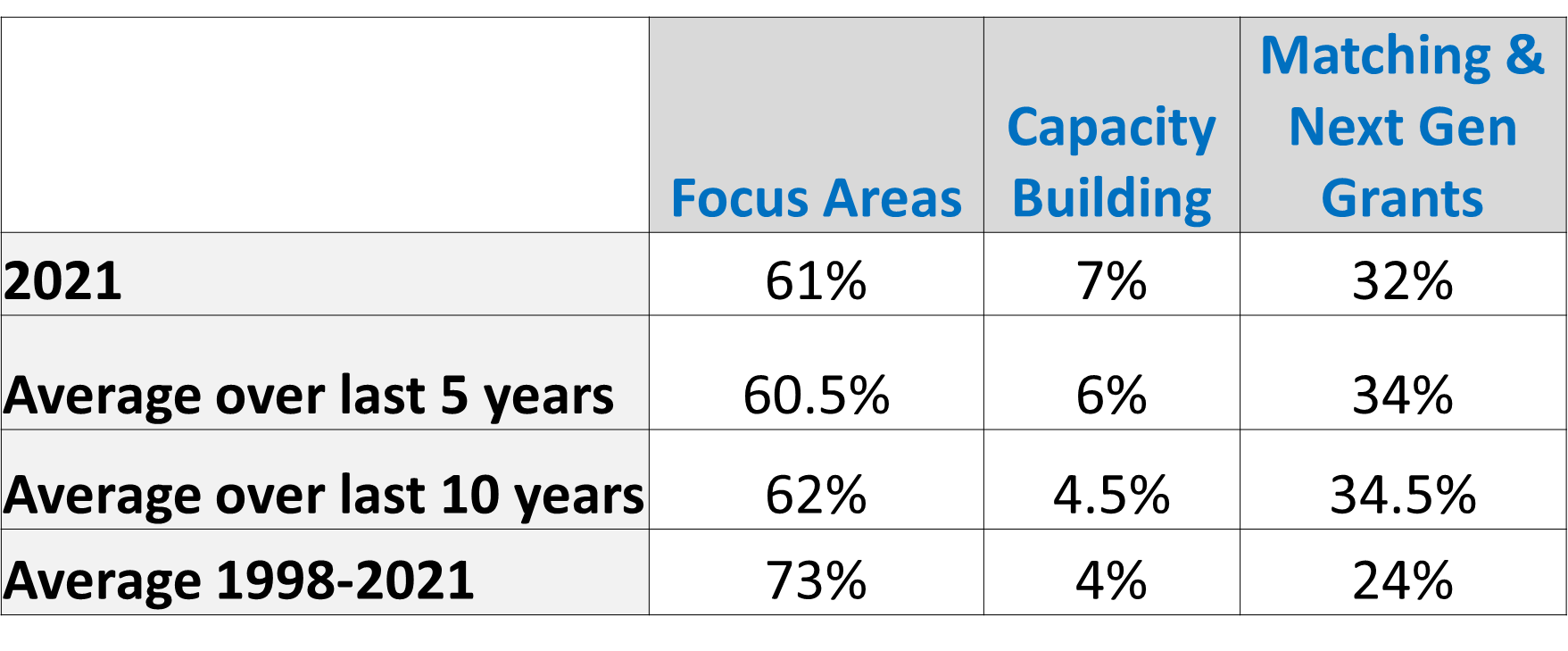 Guidelines for % of TFF grant dollars awarded inside vs. outside of w. central ILTFF also does not have a firm guideline on % of dollars to spend inside and outside of west central IL. Should we? 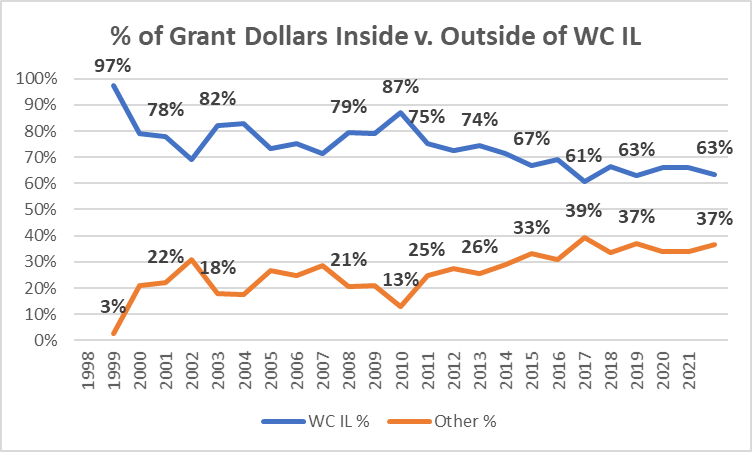 Volunteer Incentive Program There has been limited participation by the family in this program. Currently, qualifying volunteer activities only include service activities. The board discussed a proposal from the staff to also include service on a nonprofit board member as a qualifying activity.  Staff recommended a volunteer incentive grant of $1,500 for organization per 12 months of board service.Multi-Year GrantsDan laid out the pros and cons for TFF to consider providing multi-year grant funding.  The board reviewed some of the current grant programs and giving approaches. Below is a summary of the discussions. Guidelines for % of total grant dollars by Program AreasTFF has never had a firm policy about the percentage of dollars to allocate to the Focus Areas, Capacity Building, and Matching and Next Gen grants. Question to the Board: Should TFF have guidelines regarding a max % of the grant budget that can be expended on focus areas, Capacity Building, and family driven grant programs?  HISTORY of % of total grant dollars by program areas:Guidelines for % of TFF grant dollars awarded inside vs. outside of w. central ILTFF also does not have a firm guideline on % of dollars to spend inside and outside of west central IL. Should we? Volunteer Incentive Program There has been limited participation by the family in this program. Currently, qualifying volunteer activities only include service activities. The board discussed a proposal from the staff to also include service on a nonprofit board member as a qualifying activity.  Staff recommended a volunteer incentive grant of $1,500 for organization per 12 months of board service.Multi-Year GrantsDan laid out the pros and cons for TFF to consider providing multi-year grant funding.  The board reviewed some of the current grant programs and giving approaches. Below is a summary of the discussions. Guidelines for % of total grant dollars by Program AreasTFF has never had a firm policy about the percentage of dollars to allocate to the Focus Areas, Capacity Building, and Matching and Next Gen grants. Question to the Board: Should TFF have guidelines regarding a max % of the grant budget that can be expended on focus areas, Capacity Building, and family driven grant programs?  HISTORY of % of total grant dollars by program areas:Guidelines for % of TFF grant dollars awarded inside vs. outside of w. central ILTFF also does not have a firm guideline on % of dollars to spend inside and outside of west central IL. Should we? Volunteer Incentive Program There has been limited participation by the family in this program. Currently, qualifying volunteer activities only include service activities. The board discussed a proposal from the staff to also include service on a nonprofit board member as a qualifying activity.  Staff recommended a volunteer incentive grant of $1,500 for organization per 12 months of board service.Multi-Year GrantsDan laid out the pros and cons for TFF to consider providing multi-year grant funding.  CONCLUSIONSGuidelines| The board should continue discussing. Volunteer Incentive Program| Kristin made a motion to approve the recommended update to the Volunteer Incentive Program. Kenzie seconded the motion, and all were in favor.Multi-Year Grants| The board should continue discussing. Guidelines| The board should continue discussing. Volunteer Incentive Program| Kristin made a motion to approve the recommended update to the Volunteer Incentive Program. Kenzie seconded the motion, and all were in favor.Multi-Year Grants| The board should continue discussing. Guidelines| The board should continue discussing. Volunteer Incentive Program| Kristin made a motion to approve the recommended update to the Volunteer Incentive Program. Kenzie seconded the motion, and all were in favor.Multi-Year Grants| The board should continue discussing. Action itemsAction itemsPerson responsibleDeadlineProvide trustees info on percentages broken out by Proactive and Reactive buckets.Provide trustees info on percentages broken out by Proactive and Reactive buckets.Jean/Dan7/15/22Provide trustees the dollar amounts (not just percentages) for % of grant dollars inside v. outside West Central ILProvide trustees the dollar amounts (not just percentages) for % of grant dollars inside v. outside West Central ILJean/Dan7/15/22Put a proposal together to bring to the board and retreat outlining proposed guidelines for grant bucket allocations.Put a proposal together to bring to the board and retreat outlining proposed guidelines for grant bucket allocations.Jean/Dan7/15/22Draft guidelines for Multi-Year Grants. Run Multi-Year Grants info by Brady (GHS) to get feedback.Draft guidelines for Multi-Year Grants. Run Multi-Year Grants info by Brady (GHS) to get feedback.Dan7/15/22DiscussionThe board was updated on a collaborative effort of the Family Council and TFF to develop a Tracy Family Education curriculum. The hope is to launch it in Fall 2022. The board was updated on a collaborative effort of the Family Council and TFF to develop a Tracy Family Education curriculum. The hope is to launch it in Fall 2022. The board was updated on a collaborative effort of the Family Council and TFF to develop a Tracy Family Education curriculum. The hope is to launch it in Fall 2022. CONCLUSIONSThe board was very supportive of developing an educational framework and curriculum for the family. The board was very supportive of developing an educational framework and curriculum for the family. The board was very supportive of developing an educational framework and curriculum for the family. Action itemsAction itemsPerson responsibleDeadlineContinue with development of the curriculum. Continue with development of the curriculum. Erin, Dan, Megan, JeanFall 2022DiscussionDan provided an update on BCELC and DTEC. Discussed was enrollment, tuition, parent and staff surveys, financials, and items being addressed now at the Center. Dan provided an update on BCELC and DTEC. Discussed was enrollment, tuition, parent and staff surveys, financials, and items being addressed now at the Center. Dan provided an update on BCELC and DTEC. Discussed was enrollment, tuition, parent and staff surveys, financials, and items being addressed now at the Center. CONCLUSIONSAction itemsAction itemsPerson responsibleDeadlineDiscussion Dan did a call for questions/comments regarding the updates provided on Focus Areas, Capacity Building, and NGAB. Dan did a call for questions/comments regarding the updates provided on Focus Areas, Capacity Building, and NGAB. Dan did a call for questions/comments regarding the updates provided on Focus Areas, Capacity Building, and NGAB.CONCLUSIONSAction itemsAction itemsPerson responsibleDeadlineDiscussionTFF is currently renting a renovated house on Main Street owned by Rob Akright. The hope is to have a permanent TFF office.  We have $50,000 in the 2022 TFF budget for office design fees.  Dan has compiled an inventory of available space in Uptown Mt. Sterling those being:Jim Jennings BuildingJasper Oil BuildingBuilding on Capitol next to Senior CenterDon and Jill Tracy’s former office buildingQuestions to the Board: Is Main Street an essential location or should TFF consider options on Capitol?  Should TFF’s office strategy be to find a dilapidated building and refurbish it?TFF is currently renting a renovated house on Main Street owned by Rob Akright. The hope is to have a permanent TFF office.  We have $50,000 in the 2022 TFF budget for office design fees.  Dan has compiled an inventory of available space in Uptown Mt. Sterling those being:Jim Jennings BuildingJasper Oil BuildingBuilding on Capitol next to Senior CenterDon and Jill Tracy’s former office buildingQuestions to the Board: Is Main Street an essential location or should TFF consider options on Capitol?  Should TFF’s office strategy be to find a dilapidated building and refurbish it?TFF is currently renting a renovated house on Main Street owned by Rob Akright. The hope is to have a permanent TFF office.  We have $50,000 in the 2022 TFF budget for office design fees.  Dan has compiled an inventory of available space in Uptown Mt. Sterling those being:Jim Jennings BuildingJasper Oil BuildingBuilding on Capitol next to Senior CenterDon and Jill Tracy’s former office buildingQuestions to the Board: Is Main Street an essential location or should TFF consider options on Capitol?  Should TFF’s office strategy be to find a dilapidated building and refurbish it?CONCLUSIONSEveryone agreed they would rather TFF put some roots down and have a permanent space. It is not essential that the TFF office be on Main Street. Capitol Street is just fine. We should find a dilapidated building and remodel it. We should design the building for TFF’s current and future needs but be flexible if someone wants to buy the building eventually.  Everyone agreed they would rather TFF put some roots down and have a permanent space. It is not essential that the TFF office be on Main Street. Capitol Street is just fine. We should find a dilapidated building and remodel it. We should design the building for TFF’s current and future needs but be flexible if someone wants to buy the building eventually.  Everyone agreed they would rather TFF put some roots down and have a permanent space. It is not essential that the TFF office be on Main Street. Capitol Street is just fine. We should find a dilapidated building and remodel it. We should design the building for TFF’s current and future needs but be flexible if someone wants to buy the building eventually.  Action itemsAction itemsPerson responsibleDeadlineContinue exploring TFF office options.Continue exploring TFF office options.Dan & Jean7/1/22DiscussionDan reviewed the Key Performance Indicators on the Dashboard provided to the board. There was then a call for questions and suggestions. Dan reviewed the Key Performance Indicators on the Dashboard provided to the board. There was then a call for questions and suggestions. Dan reviewed the Key Performance Indicators on the Dashboard provided to the board. There was then a call for questions and suggestions. CONCLUSIONSAction itemsAction itemsPerson responsibleDeadlineAdd Volunteer Incentive Program participation rates to the TFF Dashboard.Add Volunteer Incentive Program participation rates to the TFF Dashboard.Dan7/15/22DiscussionThe TFF Retreat was originally scheduled for October 7-8.  Jean inquired if the move to the Oct. 14 & 15 date would work. The TFF Retreat was originally scheduled for October 7-8.  Jean inquired if the move to the Oct. 14 & 15 date would work. The TFF Retreat was originally scheduled for October 7-8.  Jean inquired if the move to the Oct. 14 & 15 date would work. CONCLUSIONSThe change to Oct. 14 & 15 will work. The change to Oct. 14 & 15 will work. The change to Oct. 14 & 15 will work. Action itemsAction itemsPerson responsibleDeadlineNote TFF Retreat date change in your calendarsNote TFF Retreat date change in your calendarsEveryone5/1/22DiscussionKenzie made a motion to adjourn the meeting at 4:45 p.m.  Ben seconded the motion, and all were in favor. Kenzie made a motion to adjourn the meeting at 4:45 p.m.  Ben seconded the motion, and all were in favor. Kenzie made a motion to adjourn the meeting at 4:45 p.m.  Ben seconded the motion, and all were in favor. CONCLUSIONSAction itemsAction itemsPerson responsibleDeadlineDiscussionSusie opened the meeting with a prayer. Thank you, Susie!Susie opened the meeting with a prayer. Thank you, Susie!Susie opened the meeting with a prayer. Thank you, Susie!CONCLUSIONSAction itemsAction itemsPerson responsibleDeadlineAssign prayer to someone for the July board meetingAssign prayer to someone for the July board meetingSusie07/01/2022DISCUSSIONDan reviewed the TFF End of Year Investment and Cash Balance Guideline with the board which states: the Foundation should seek to finish the year with a minimum investment and cash balance that exceeds the greater of the following amounts: 1) Average of the prior 2 years total expenditures or 2) Incoming year’s budgeted expenditures.  The Foundation should seek to finish the year with an investment and cash balance that does not exceed twice the minimum balance.The red line in the graph below represents the minimum investment and cash balance to maintain and the green line represents the maximum investment and cash balance to maintain. We are in compliance with the Guideline.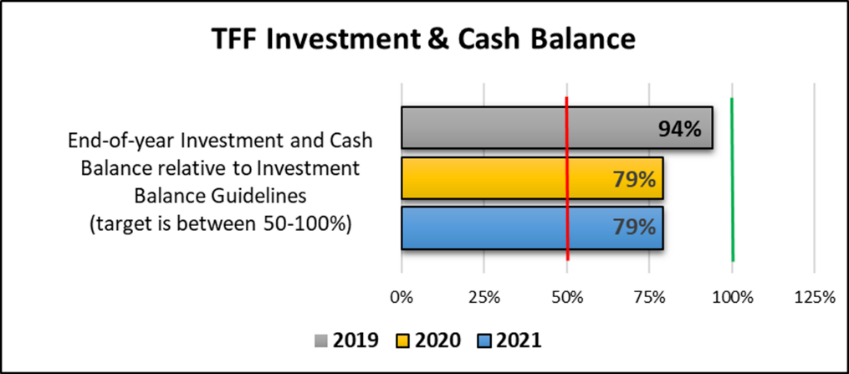 Kristin presented the year-to-date financial report as of 2/28/22. Dan reviewed the TFF End of Year Investment and Cash Balance Guideline with the board which states: the Foundation should seek to finish the year with a minimum investment and cash balance that exceeds the greater of the following amounts: 1) Average of the prior 2 years total expenditures or 2) Incoming year’s budgeted expenditures.  The Foundation should seek to finish the year with an investment and cash balance that does not exceed twice the minimum balance.The red line in the graph below represents the minimum investment and cash balance to maintain and the green line represents the maximum investment and cash balance to maintain. We are in compliance with the Guideline.Kristin presented the year-to-date financial report as of 2/28/22. Dan reviewed the TFF End of Year Investment and Cash Balance Guideline with the board which states: the Foundation should seek to finish the year with a minimum investment and cash balance that exceeds the greater of the following amounts: 1) Average of the prior 2 years total expenditures or 2) Incoming year’s budgeted expenditures.  The Foundation should seek to finish the year with an investment and cash balance that does not exceed twice the minimum balance.The red line in the graph below represents the minimum investment and cash balance to maintain and the green line represents the maximum investment and cash balance to maintain. We are in compliance with the Guideline.Kristin presented the year-to-date financial report as of 2/28/22. CONCLUSIONSAction itemsAction itemsPerson responsibleDeadlineAdd to the Dashboard the % of net investment assets that TFF awards annually.Add to the Dashboard the % of net investment assets that TFF awards annually.Dan7/1/22DiscussionDan reported that the transition to JP Morgan as the TFF Investment Advisor has gone smoothly. The TFF Investment Policy is in the process of being reviewed. TFF expenses are expected to exceed income in 2022 so there will likely be a need to raise cash from our investment portfolio this year.  The board discussed the possibility of setting up a checking account at JP Morgan, which would replace Brown County State Bank in Mt. Sterling as TFF’s local checking account. There was strong resistance to this idea. The board feels it is very important to continue to use a local bank to process checks.Dan reported that the transition to JP Morgan as the TFF Investment Advisor has gone smoothly. The TFF Investment Policy is in the process of being reviewed. TFF expenses are expected to exceed income in 2022 so there will likely be a need to raise cash from our investment portfolio this year.  The board discussed the possibility of setting up a checking account at JP Morgan, which would replace Brown County State Bank in Mt. Sterling as TFF’s local checking account. There was strong resistance to this idea. The board feels it is very important to continue to use a local bank to process checks.Dan reported that the transition to JP Morgan as the TFF Investment Advisor has gone smoothly. The TFF Investment Policy is in the process of being reviewed. TFF expenses are expected to exceed income in 2022 so there will likely be a need to raise cash from our investment portfolio this year.  The board discussed the possibility of setting up a checking account at JP Morgan, which would replace Brown County State Bank in Mt. Sterling as TFF’s local checking account. There was strong resistance to this idea. The board feels it is very important to continue to use a local bank to process checks.ConclusionAction itemsAction itemsPerson responsibleDeadlineProvide a recommendation to the board for a revised Investment Policy StatementProvide a recommendation to the board for a revised Investment Policy StatementDan7/15/21DiscussionTFF is seeking to hire a TFF Finance Manager. To date, we have had 7 applicants, but have not yet found the right candidate. To attract additional candidates, we are considering alternative job titles, shortening the job description, and distributing the job posting directly from TFF rather than through Dot.    TFF is seeking to hire a TFF Finance Manager. To date, we have had 7 applicants, but have not yet found the right candidate. To attract additional candidates, we are considering alternative job titles, shortening the job description, and distributing the job posting directly from TFF rather than through Dot.    TFF is seeking to hire a TFF Finance Manager. To date, we have had 7 applicants, but have not yet found the right candidate. To attract additional candidates, we are considering alternative job titles, shortening the job description, and distributing the job posting directly from TFF rather than through Dot.    CONCLUSIONSAction itemsAction itemsPerson responsibleDeadlineContinue working to fill the position.Continue working to fill the position.Dan5/1/22Discussion The transition plan will be announced in August with a hope of having the next leader announced by December.  Jean solicited feedback on the plan. Below are the questions and conclusions. Questions: Should the position be advertised as that of a traditional board Chair?  Or should we be open to the position being a full-time or part-time job with the individual serving as both staff and board Chair?  Conclusion: Consider providing both options to the family and leave it to the Nominating Committee to decide whether the candidate has the interest and skills to serve on TFF Staff. NOTE: The board revisited this conclusion during the Executive Session and changed their opinion.  The board has now concluded that the role of the next TFF board leader should serve as a traditional board chair. Positioning the role as such will provide for clearer roles and expectations of the board chair and the Executive Director. In addition, it will be a fresh start and approach for the next 25 years of TFF which should help the individual who takes on the role understand that they don’t have to be “Jean”. The board also concluded that Dan should not serve on the Nominating Committee but should interview the top candidate(s) and share his opinion.Question: Which option do you feel is best for the title?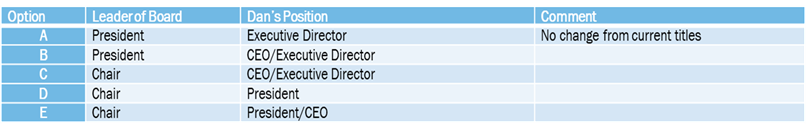 Conclusion: Option C was preferred. Most agreed the title “President” should be changed to “Chair”. There was some concern with having a CEO title if we don’t have a CFO title. Question: Do you have any suggestions for the Job Description?Conclusion: Pare down the job description so it is not so overwhelming and lengthy.Question: Do you have any thoughts on time commitment/expectation?Feedback: It will depend on the job descriptions.  Question: Should the next board leader be a Tracy family member?Conclusion: Everyone agreed it should be a Tracy family member.Question: Do you agree that 2Gs and 3Gs between the ages of 25-70 should be eligible to be the board leader? Conclusion: Eligible 2G and 3G candidates need to be between ages 30 – 70.Question: Do we want a maximum term limit or is this a position that someone might hold for 25+ years? Conclusion: There is a preference that the expectation is that the minimum time to serve is 1 term (3 years) and the maximum time is 3 terms (9 years). Questions: Does the next board leader need to live in west central IL? How often does the individual have to commit to coming to WCI?Conclusion: The next board leader does not have to live in WCI, but the individual needs to commit to being in WCI at least every 2 months, and perhaps more often in the first 6 months of this roleQuestion: What are your thoughts on compensation?Feedback: There is no recommendation at this point. More thought needs to go into the time involved to serve in this position. Question: In addition to inviting family members to apply should we also invite family members to nominate other family members for the position? Conclusion: Yes. Question: Should we form a Nominating Committee made up of one 2G Dot Family Director, Jean, Pat Smith, and two 3Gs?  The Committee would be responsible for making a recommendation to the Dot Foods and TFF boards.  Conclusion: Everyone likes the make-up of the Nominating Committee, but suggested that one of the 3Gs on the Committee should be on the TFF board. Question: Are there any changes to suggest to the ideal characteristics of the next board leader? Conclusion: Pare down and emphasize that no one will have all the ideal characteristics. It was also suggested that a collaborative spirit with nonprofits be added as an ideal characteristic. The transition plan will be announced in August with a hope of having the next leader announced by December.  Jean solicited feedback on the plan. Below are the questions and conclusions. Questions: Should the position be advertised as that of a traditional board Chair?  Or should we be open to the position being a full-time or part-time job with the individual serving as both staff and board Chair?  Conclusion: Consider providing both options to the family and leave it to the Nominating Committee to decide whether the candidate has the interest and skills to serve on TFF Staff. NOTE: The board revisited this conclusion during the Executive Session and changed their opinion.  The board has now concluded that the role of the next TFF board leader should serve as a traditional board chair. Positioning the role as such will provide for clearer roles and expectations of the board chair and the Executive Director. In addition, it will be a fresh start and approach for the next 25 years of TFF which should help the individual who takes on the role understand that they don’t have to be “Jean”. The board also concluded that Dan should not serve on the Nominating Committee but should interview the top candidate(s) and share his opinion.Question: Which option do you feel is best for the title?Conclusion: Option C was preferred. Most agreed the title “President” should be changed to “Chair”. There was some concern with having a CEO title if we don’t have a CFO title. Question: Do you have any suggestions for the Job Description?Conclusion: Pare down the job description so it is not so overwhelming and lengthy.Question: Do you have any thoughts on time commitment/expectation?Feedback: It will depend on the job descriptions.  Question: Should the next board leader be a Tracy family member?Conclusion: Everyone agreed it should be a Tracy family member.Question: Do you agree that 2Gs and 3Gs between the ages of 25-70 should be eligible to be the board leader? Conclusion: Eligible 2G and 3G candidates need to be between ages 30 – 70.Question: Do we want a maximum term limit or is this a position that someone might hold for 25+ years? Conclusion: There is a preference that the expectation is that the minimum time to serve is 1 term (3 years) and the maximum time is 3 terms (9 years). Questions: Does the next board leader need to live in west central IL? How often does the individual have to commit to coming to WCI?Conclusion: The next board leader does not have to live in WCI, but the individual needs to commit to being in WCI at least every 2 months, and perhaps more often in the first 6 months of this roleQuestion: What are your thoughts on compensation?Feedback: There is no recommendation at this point. More thought needs to go into the time involved to serve in this position. Question: In addition to inviting family members to apply should we also invite family members to nominate other family members for the position? Conclusion: Yes. Question: Should we form a Nominating Committee made up of one 2G Dot Family Director, Jean, Pat Smith, and two 3Gs?  The Committee would be responsible for making a recommendation to the Dot Foods and TFF boards.  Conclusion: Everyone likes the make-up of the Nominating Committee, but suggested that one of the 3Gs on the Committee should be on the TFF board. Question: Are there any changes to suggest to the ideal characteristics of the next board leader? Conclusion: Pare down and emphasize that no one will have all the ideal characteristics. It was also suggested that a collaborative spirit with nonprofits be added as an ideal characteristic. The transition plan will be announced in August with a hope of having the next leader announced by December.  Jean solicited feedback on the plan. Below are the questions and conclusions. Questions: Should the position be advertised as that of a traditional board Chair?  Or should we be open to the position being a full-time or part-time job with the individual serving as both staff and board Chair?  Conclusion: Consider providing both options to the family and leave it to the Nominating Committee to decide whether the candidate has the interest and skills to serve on TFF Staff. NOTE: The board revisited this conclusion during the Executive Session and changed their opinion.  The board has now concluded that the role of the next TFF board leader should serve as a traditional board chair. Positioning the role as such will provide for clearer roles and expectations of the board chair and the Executive Director. In addition, it will be a fresh start and approach for the next 25 years of TFF which should help the individual who takes on the role understand that they don’t have to be “Jean”. The board also concluded that Dan should not serve on the Nominating Committee but should interview the top candidate(s) and share his opinion.Question: Which option do you feel is best for the title?Conclusion: Option C was preferred. Most agreed the title “President” should be changed to “Chair”. There was some concern with having a CEO title if we don’t have a CFO title. Question: Do you have any suggestions for the Job Description?Conclusion: Pare down the job description so it is not so overwhelming and lengthy.Question: Do you have any thoughts on time commitment/expectation?Feedback: It will depend on the job descriptions.  Question: Should the next board leader be a Tracy family member?Conclusion: Everyone agreed it should be a Tracy family member.Question: Do you agree that 2Gs and 3Gs between the ages of 25-70 should be eligible to be the board leader? Conclusion: Eligible 2G and 3G candidates need to be between ages 30 – 70.Question: Do we want a maximum term limit or is this a position that someone might hold for 25+ years? Conclusion: There is a preference that the expectation is that the minimum time to serve is 1 term (3 years) and the maximum time is 3 terms (9 years). Questions: Does the next board leader need to live in west central IL? How often does the individual have to commit to coming to WCI?Conclusion: The next board leader does not have to live in WCI, but the individual needs to commit to being in WCI at least every 2 months, and perhaps more often in the first 6 months of this roleQuestion: What are your thoughts on compensation?Feedback: There is no recommendation at this point. More thought needs to go into the time involved to serve in this position. Question: In addition to inviting family members to apply should we also invite family members to nominate other family members for the position? Conclusion: Yes. Question: Should we form a Nominating Committee made up of one 2G Dot Family Director, Jean, Pat Smith, and two 3Gs?  The Committee would be responsible for making a recommendation to the Dot Foods and TFF boards.  Conclusion: Everyone likes the make-up of the Nominating Committee, but suggested that one of the 3Gs on the Committee should be on the TFF board. Question: Are there any changes to suggest to the ideal characteristics of the next board leader? Conclusion: Pare down and emphasize that no one will have all the ideal characteristics. It was also suggested that a collaborative spirit with nonprofits be added as an ideal characteristic. CONCLUSIONSSee above.See above.See above.Action itemsAction itemsPerson responsibleDeadlineRevise the Succession Plan based on feedback from the TFF board and Dot family directors. Revise the Succession Plan based on feedback from the TFF board and Dot family directors. Jean7/1/22DiscussionFeedback was solicited on a Tracy Family Philanthropic Platform memo that was part of the board packet.  The document was focused on potential services that could be available to family members through the platform for a fee. Such a platform was identified in the TFF 2019-38 Long Range Plan as a critical area to address between 2020-2024. Question to Board: What suggestions do you have to improve the document and communication to the family?Feedback: Give some examples. In the introduction, personalize it more and give an example of a family member who already has a foundation and how this might impact them in some way. Divide the document into two parts.  People want to know more about the menu of services.  Figure out the form after that.  Question to Board: Who should this document be sent to?  All 2Gs?  All 3Gs?Feedback: Send to all 2Gs and all 3Gs.  Question to Board: Who should the survey be sent to? All 2Gs? All 3Gs?Feedback: Send it to everyone.  Just tell them if this is relevant to you or your future, take the survey.  Let them decide if they want to take the survey.Feedback was solicited on a Tracy Family Philanthropic Platform memo that was part of the board packet.  The document was focused on potential services that could be available to family members through the platform for a fee. Such a platform was identified in the TFF 2019-38 Long Range Plan as a critical area to address between 2020-2024. Question to Board: What suggestions do you have to improve the document and communication to the family?Feedback: Give some examples. In the introduction, personalize it more and give an example of a family member who already has a foundation and how this might impact them in some way. Divide the document into two parts.  People want to know more about the menu of services.  Figure out the form after that.  Question to Board: Who should this document be sent to?  All 2Gs?  All 3Gs?Feedback: Send to all 2Gs and all 3Gs.  Question to Board: Who should the survey be sent to? All 2Gs? All 3Gs?Feedback: Send it to everyone.  Just tell them if this is relevant to you or your future, take the survey.  Let them decide if they want to take the survey.Feedback was solicited on a Tracy Family Philanthropic Platform memo that was part of the board packet.  The document was focused on potential services that could be available to family members through the platform for a fee. Such a platform was identified in the TFF 2019-38 Long Range Plan as a critical area to address between 2020-2024. Question to Board: What suggestions do you have to improve the document and communication to the family?Feedback: Give some examples. In the introduction, personalize it more and give an example of a family member who already has a foundation and how this might impact them in some way. Divide the document into two parts.  People want to know more about the menu of services.  Figure out the form after that.  Question to Board: Who should this document be sent to?  All 2Gs?  All 3Gs?Feedback: Send to all 2Gs and all 3Gs.  Question to Board: Who should the survey be sent to? All 2Gs? All 3Gs?Feedback: Send it to everyone.  Just tell them if this is relevant to you or your future, take the survey.  Let them decide if they want to take the survey.CONCLUSIONSAction itemsAction itemsPerson responsibleDeadlineSurvey 2Gs and 3Gs to better understand the specific services family members are interested in accessing for a fee.  Survey 2Gs and 3Gs to better understand the specific services family members are interested in accessing for a fee.  Jean5/27/22Contact Don & JP Morgan Team for law firm suggestions. Set up appointment with law firms to discuss framework.Contact Don & JP Morgan Team for law firm suggestions. Set up appointment with law firms to discuss framework.JeanJune 2022DiscussionJean shared recommended changes to the Grant Authorization Policy and Gift Acceptance Policy. A summary of the changes is noted below. GRANT AUTHORIZATION POLICY:Summary of Recommended Changes:a) clarifies that the board, staff, or committees can be assigned to review any grants < than $49,999 – rather than just those that are between $10,001-$49,000 and b) increases the dollar amount from $10K to $15K for grants that can be reviewed by NGAB.GIFT ACCEPTANCE POLICY:Summary of Recommended Changes:Redraft of original policy.  Jean sent it to Jim Tracy and Liz Tracy.  They think the redraft provides more clarity.Jean shared recommended changes to the Grant Authorization Policy and Gift Acceptance Policy. A summary of the changes is noted below. GRANT AUTHORIZATION POLICY:Summary of Recommended Changes:a) clarifies that the board, staff, or committees can be assigned to review any grants < than $49,999 – rather than just those that are between $10,001-$49,000 and b) increases the dollar amount from $10K to $15K for grants that can be reviewed by NGAB.GIFT ACCEPTANCE POLICY:Summary of Recommended Changes:Redraft of original policy.  Jean sent it to Jim Tracy and Liz Tracy.  They think the redraft provides more clarity.Jean shared recommended changes to the Grant Authorization Policy and Gift Acceptance Policy. A summary of the changes is noted below. GRANT AUTHORIZATION POLICY:Summary of Recommended Changes:a) clarifies that the board, staff, or committees can be assigned to review any grants < than $49,999 – rather than just those that are between $10,001-$49,000 and b) increases the dollar amount from $10K to $15K for grants that can be reviewed by NGAB.GIFT ACCEPTANCE POLICY:Summary of Recommended Changes:Redraft of original policy.  Jean sent it to Jim Tracy and Liz Tracy.  They think the redraft provides more clarity.CONCLUSIONSBen made a motion to approve the changes to the Grant Authorization Policy.  Susie seconded the motion, and all were in favor.Wanda made a motion to approve the changes to the Gift Acceptance Policy.  Tim seconded the motion, and all were in favor.Ben made a motion to approve the changes to the Grant Authorization Policy.  Susie seconded the motion, and all were in favor.Wanda made a motion to approve the changes to the Gift Acceptance Policy.  Tim seconded the motion, and all were in favor.Ben made a motion to approve the changes to the Grant Authorization Policy.  Susie seconded the motion, and all were in favor.Wanda made a motion to approve the changes to the Gift Acceptance Policy.  Tim seconded the motion, and all were in favor.Action itemsAction itemsPerson responsibleDeadlineUpload revised policies to the TFF website.Upload revised policies to the TFF website.Kim6/1/22DiscussionThe TFF 25th Anniversary Celebration and Retreat will be October 14-15 in Mt. Sterling.  Dan shared the topics we expect to include at the retreat and asked the board to share what they would like covered. Question: What would you like to have as a part of the 2022 Retreat?Feedback:Have the 3Gs to be a part of it, not just the 2Gs speaking.Make babysitting available. Allow people to come for a half day.Talk about the Volunteer Incentive Program. Invite people who have participated this year to share their experience with it.Table work is good, moving people around is good. Every table should have a 3G leader instead of a 2G. Encourage engagement at tables and then share table conversation highlights with the group. Have tables talk about large projects. Take a big group pictureTastee Treet! President Transition PlanGet grantees to come in and talk about what TFF has done for them. Have someone from the Mental Health arena come in to speak.Downtown highlights.What is the board spending a lot of time on right now?  What is the staff spending a lot of time on right now?  What are the key highlights?  Get feedback from 2Gs and 3Gs on Education Platform.  Specific questions about what would be helpful for people to be educated on.  Where do you feel you’re confused/intimidated/unsure?  The TFF 25th Anniversary Celebration and Retreat will be October 14-15 in Mt. Sterling.  Dan shared the topics we expect to include at the retreat and asked the board to share what they would like covered. Question: What would you like to have as a part of the 2022 Retreat?Feedback:Have the 3Gs to be a part of it, not just the 2Gs speaking.Make babysitting available. Allow people to come for a half day.Talk about the Volunteer Incentive Program. Invite people who have participated this year to share their experience with it.Table work is good, moving people around is good. Every table should have a 3G leader instead of a 2G. Encourage engagement at tables and then share table conversation highlights with the group. Have tables talk about large projects. Take a big group pictureTastee Treet! President Transition PlanGet grantees to come in and talk about what TFF has done for them. Have someone from the Mental Health arena come in to speak.Downtown highlights.What is the board spending a lot of time on right now?  What is the staff spending a lot of time on right now?  What are the key highlights?  Get feedback from 2Gs and 3Gs on Education Platform.  Specific questions about what would be helpful for people to be educated on.  Where do you feel you’re confused/intimidated/unsure?  The TFF 25th Anniversary Celebration and Retreat will be October 14-15 in Mt. Sterling.  Dan shared the topics we expect to include at the retreat and asked the board to share what they would like covered. Question: What would you like to have as a part of the 2022 Retreat?Feedback:Have the 3Gs to be a part of it, not just the 2Gs speaking.Make babysitting available. Allow people to come for a half day.Talk about the Volunteer Incentive Program. Invite people who have participated this year to share their experience with it.Table work is good, moving people around is good. Every table should have a 3G leader instead of a 2G. Encourage engagement at tables and then share table conversation highlights with the group. Have tables talk about large projects. Take a big group pictureTastee Treet! President Transition PlanGet grantees to come in and talk about what TFF has done for them. Have someone from the Mental Health arena come in to speak.Downtown highlights.What is the board spending a lot of time on right now?  What is the staff spending a lot of time on right now?  What are the key highlights?  Get feedback from 2Gs and 3Gs on Education Platform.  Specific questions about what would be helpful for people to be educated on.  Where do you feel you’re confused/intimidated/unsure?  CONCLUSIONSAction itemsAction itemsPerson responsibleDeadlineLet staff know if you have other ideas for the retreat.Let staff know if you have other ideas for the retreat.All board members8/1/22DiscussionExponent Philanthropy Conference:Date: October 10-12, 2022Location: Minneapolis, MNOf note: It is not a requirement to attend, but we do encourage trustees to attend if interested.  This is a good opportunity to network with a lot of other family foundations from across the U.S.2022 Board Meetings:July 27: Dot Foods, Mt. Sterling, ILDecember 1: Dot Foods, Chesterfield, MODecember 19: Zoom Call 11:30 – 1:00 CSTExponent Philanthropy Conference:Date: October 10-12, 2022Location: Minneapolis, MNOf note: It is not a requirement to attend, but we do encourage trustees to attend if interested.  This is a good opportunity to network with a lot of other family foundations from across the U.S.2022 Board Meetings:July 27: Dot Foods, Mt. Sterling, ILDecember 1: Dot Foods, Chesterfield, MODecember 19: Zoom Call 11:30 – 1:00 CSTExponent Philanthropy Conference:Date: October 10-12, 2022Location: Minneapolis, MNOf note: It is not a requirement to attend, but we do encourage trustees to attend if interested.  This is a good opportunity to network with a lot of other family foundations from across the U.S.2022 Board Meetings:July 27: Dot Foods, Mt. Sterling, ILDecember 1: Dot Foods, Chesterfield, MODecember 19: Zoom Call 11:30 – 1:00 CSTCONCLUSIONSAction itemsAction itemsPerson responsibleDeadlineLet Dan know if you would like to attend the Exponent Philanthropy conference.Let Dan know if you would like to attend the Exponent Philanthropy conference.All Board Members7/1/22DiscussionLinda made a motion to adjourn the meeting at 10:45 a.m.  Ben seconded the motion, and all were in favor.Linda made a motion to adjourn the meeting at 10:45 a.m.  Ben seconded the motion, and all were in favor.Linda made a motion to adjourn the meeting at 10:45 a.m.  Ben seconded the motion, and all were in favor.CONCLUSIONSAction itemsAction itemsPerson responsibleDeadlineSUBMITTED BY (TFF ADMIN):Kim BielikAPPROVED BY (TFF SECRETARY):APPROVED BY (TFF PRESIDENT):